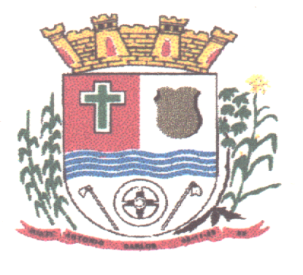 EDITAL DE LICITAÇÃOPROCESSO: Nº 43/2014PREGÃO PRESENCIAL: Nº 31/2014 (REGISTRO DE PREÇO)TIPO: MENOR PREÇO POR ITEM1 – PREÂMBULOA PREFEITURA MUNICIPAL DE ANTÔNIO CARLOS com sede na Praça Anchieta n 10, Centro, Antônio Carlos/SC, inscrita no CNPJ sob o nº 82.892.290/0001-90, torna público que fará realizar licitação na modalidade PREGÃO PRESENCIAL do tipo REGISTRO DE PREÇOS, MENOR PREÇO POR ITEM PARA AQUISIÇÃO PARCELADA DE MATERIAIS ELÉTRICOS DESTINADOS A MANUTENÇÃO E MELHORIA DAS INSTALAÇÕES ELÉTRICAS INTERNAS, DAS SECRETARIAS, PRÉDIO DA ADMINISTRAÇÃO E DA ILUMINAÇÃO PÚBLICA DO MUNICÍPIO, DE ANTÔNIO CARLOS /SC, a ser regida pela Lei Federal n 10.520, de 17 de julho de 2002, com aplicação, subsidiária da Lei n 8.666/93, de 21 de junho de 1993 e alterações posteriores, Lei Complementar 123 de 14/12/2006 e pela Lei Orgânica Municipal e demais normas legais federais, estaduais e municipais vigentes. Os documentos relacionados a seguir fazem parte integrante deste Pregão: Anexo I - Quadro de Quantitativos e Especificações; Anexo II - Modelo Credenciamento; Anexo III - Declaração de Atendimento a Habilitação e Aceitação do           Edital; Anexo IV- Declaração de Inexistência de Fato Impeditivo;Anexo V - Declaração de que a licitante cumpre o disposto no inciso XXXIII do art. 7º da Constituição Federal; Anexo VI - Minuta da Ata de Registro.2 - DA LICITAÇÃO2.1 - Do Objeto do Pregão: A presente licitação tem por objeto a aquisição parcelada de materiais elétricos destinados à manutenção e melhoria das instalações elétricas internas, das secretarias municipais, do prédio da Administração Municipal e da Iluminação Pública do Município, de Antônio Carlos /SC, de acordo com especificações, quantitativos e condições estabelecidas no Anexo I e nas condições previstas neste Edital. 2.1.2 - A administração não se obriga a contratar o objeto desta licitação, ficando-lhe facultada a utilização de outros meios, respeitada a legislação relativa às licitações, sendo assegurado ao beneficiário do Registro de Preços preferência em igualdade de condições.2.2 - Entrega dos Envelopes – Envelope nº 1 (Proposta de Preços) e Envelope nº 2 (Documentos de Habilitação)Data/Hora: Dia 08 de abril de 2014 às 9:00 horas. Local: PREFEITURA MUNICIPAL DE ANTÔNIO CARLOS - na Praça Anchieta n 10, Centro, Antônio Carlos/SC – CEP 88180.000.2.3 – Abertura da SessãoData/Hora: Dia 08 de abril de 2014 às 9:00 horas. Local: PREFEITURA MUNICIPAL DE ANTÔNIO CARLOS - na Praça Anchieta n 10, Centro, Antônio Carlos/SC – CEP 88180.0003 – DAS CONDIÇÕES DE PARTICIPAÇÃO3.1 - Poderão participar deste pregão os interessados que se enquadrem no ramo pertinente ao objeto desta licitação, cadastrada ou não que atenderem, inclusive quanto à documentação, a todas as exigências deste Edital e de seus Anexos, observando-se as devidas ressalvas e benefícios conferidos às microempresas e empresas de pequeno porte, conforme a Lei Complementar 123/2006, bem como preencherem as condições de credenciamento constante do Edital.   3.2 - Não será admitida a participação de empresas que:3.2.1 – Tiveram contratos rescindidos pela Prefeitura;3.2.2 – Tiveram seus cadastros cancelados;3.2.3 – Tenham sido declaradas impedidas de se cadastrarem, licitarem ou contratarem com a prefeitura, enquanto durar o impedimento;3.2.4 – Que esteja em regime de falência ou concordata, ou que incida em proibição legal de contratar com a Administração Pública em geral;3.2.5 – Tenham sido declaradas inidôneas e/ou suspensas para licitar ou contratar com a Prefeitura ou com qualquer órgão público federal, estadual e/ou municipal, enquanto perdurar o motivo determinante da punição ou até que seja promovida a reabilitação;3.2.6 - Não será admitida nesta licitação a participação de empresas que estejam reunidas em consórcio e sejam controladoras, coligadas ou subsidiárias, entre si, e estrangeiras que não tenham filial estabelecida no Brasil;3.2.7 – Não será admitida a subcontratação.3.2.8 - Empresas cujos diretores, gerentes, sócios e empregados sejam servidores ou dirigentes do órgão licitante ou de qualquer órgão da Administração Pública Municipal;3.2.9 - A participação na Licitação implica na aceitação inconstante de todos os termos deste Edital e dos demais Documentos que o complementam.4 – DA REPRESENTAÇÃO E DO CREDENCIAMENTO4.1 – Na data e horário marcado, o Representante Legal ou Procurador deverá apresentar-se para credenciamento junto ao pregoeiro por um representante que, devidamente munido de documento que o credencie a participar deste procedimento licitatório, venha a responder por sua empresa, devendo ainda identificar-se exibindo a Carteira de Identidade, ou outro documento oficial que contenha foto;4.2 – Tal representante deverá apresentar documento hábil, conforme subitens seguintes, credenciando-o a praticar todos os atos pertinentes ao certame. Dentre eles, formular lances, negociar preço, interpor recursos e desistir de sua interposição, devidamente acompanhado de fotocópia autenticada do Contrato Social em vigor, entendam-se consolidação ou todas as alterações, com instrumento equivalente, que comprove os poderes do mandante para a outorga.4.2.1 – Em se tratando de preposto ou empregado da proponente, apresentar carta de credenciamento, com firma reconhecida, nos moldes do Anexo II deste edital;4.2.2 – No caso de representante legal, basta à apresentação do Contrato Social em vigor, entenda-se consolidação ou todas as alterações, ou instrumento equivalente, no qual estejam expressos seus poderes para exercer direitos e assumir obrigações em decorrência de tal investidura, ou;4.2.3 – Sendo procurador, apresentar instrumento de procuração público ou particular, este com firma reconhecida, do qual constem poderes específicos para tal finalidade, conforme item 4.2.4.3– As credenciais serão apresentadas em separado dos envelopes, e será admitido apenas 01 (um) representante para cada licitante credenciado, permitindo-se sua substituição, desde que com os poderes necessários ao credenciamento.4.4 – A substituição poderá ser feita em qualquer momento na licitação, sendo que o novo credenciado poderá ofertar lances somente a partir do seu credenciamento, ficando precluso o seu direito de interpor recurso no que se referem os fatos ou situações que ocorreram antes do seu credenciamento.4.5 – A proponente deverá apresentar declaração de pleno atendimento aos requisitos de habilitação, conforme modelo (Anexo III), dando ciência de que cumpre plenamente os requisitos de habilitação exigidos no item 7.2 deste Edital, assinada por pessoa devidamente autorizada nos mesmos moldes do item 4.1.4.6 - A CARTA DE CREDENCIAMENTO, O CONTRATO SOCIAL OU INSTRUMENTO EQUIVALENTE E A DECLARAÇÃO DE PLENO ATENDIMENTO AOS REQUISITOS DE HABILITAÇÃO DEVERÁ SER ENTREGUE FORA DOS ENVELOPES.4.7- AS LICITANTES QUE ENVIAREM OS ENVELOPES VIA CORREIO, DEVERÃO OBSERVAR O SUBITEM ANTERIOR ENVIANDO TAIS DOCUMENTOS EM ENVELOPE APARTADO, TITULADO ENVELOPE Nº04.8 - A PREFEITURA MUNICIPAL DE ANTÔNIO CARLOS/SC, não se responsabilizará pelo não cumprimento de prazos, sejam estes de propostas, recursos, contra-razões ou quaisquer outros, por parte dos licitantes, caso estes tenham sido enviados por correio, cabendo a prova de entrega tempestiva à licitante.4.9- Somente poderão se manifestar no transcorrer das reuniões, os representantes devidamente credenciados.4.10 - As proponentes deverão apresentar a “PROPOSTA DE PREÇO’’ e os “DOCUMENTOS DE HABILITAÇÃO” em envelopes separados, indevassáveis, cada um com identificação da proponente referente à licitação e identificando preferencialmente o conteúdo dos envelopes como segue: ENVELOPE N 01PROPOSTAPrefeitura Municipal de Antônio CarlosPraça Anchieta, 10.Antônio CarlosCEP 88180.000Nome e número do processo licitatório;Data e hora de abertura;ENVELOPE N 02DOCUMENTOS PARA HABILITAÇÃO.Prefeitura Municipal de Antônio CarlosPraça Anchieta, 10.Antônio CarlosCEP 88180.000Nome e número do processo licitatório;Data e hora de abertura;4.11- As Microempresas (ME) e Empresa de Pequeno Porte (EPP) que quiserem valer-se da Lei Complementar nº 123, de 14 de dezembro de 2006 deverão apresentar, CERTIDÃO SIMPLIFICADA emitida pela Junta Comercial do respectivo Estado, expedida no ano de 2014 de que está enquadrada como micro empresa ou empresa de pequeno porte, no momento do credenciamento.4.12 – Caso a microempresa ou empresa de pequeno porte não proceda da forma estabelecida no item anterior, interpretar-se-á como renúncia tácita aos benefícios da Lei Complementar 123/2006.  4.13- Com a violação do primeiro envelope será declarada aberta a Sessão Pública pelo Pregoeiro, não sendo mais admitidos novos proponentes, dando-se início aos trabalhos do Pregão.5 – DA PROPOSTA DE PREÇOS – Envelope n 1 5.1 - A proposta de preços contida no Envelope n 1 deverá, obrigatoriamente, ser apresentada em papel timbrado, datilografado ou impresso por qualquer processo eletrônico. Em idioma nacional, sem cotações alternativas, emendas, rasuras ou entrelinhas, sendo todas as suas folhas identificadas com razão social completa e CNPJ da licitante, devendo a última ser datada e assinada pelo representante da empresa devidamente identificado. E, preferencialmente, com todas as suas folhas numeradas e rubricadas e contendo endereço, telefone, fax e e-mail da licitante. 5.1.1 – Não serão aceitas propostas sem a assinatura do representante da empresa devidamente identificado;5.1.2 – Na hipótese prevista no subitem 5.1.1 estando presente o representante legal na sala onde estão sendo abertos os envelopes e, desde que devidamente comprovada a sua representatividade através de procuração com poderes específicos inerentes ao presente Pregão, a falta da assinatura poderá ser sanada no ato da constatação de tal fato;5.1.3 – Caso a obrigação venha a ser cumprida pela filial da empresa vencedora, deverão ser apresentados os documentos comprobatórios de regularidade fiscal de ambas.5.2 - As propostas deverão ser elaboradas e entregues de acordo com a legislação vigente, observando também:a) Descrição completa do objeto ofertado, observadas as especificações constantes do Anexo I deste Edital, informando, no que couberem, as características, modelo, marca e quaisquer outros elementos referentes ao bem cotado, de forma a permitir que o pregoeiro possa facilmente constatar que as especificações de cada item do objeto foram ou não atendidas;b) Indicação do preço unitário e total para cada item do objeto, com no máximo dois dígitos depois da vírgula e preço global em algarismos, neles incluídos todos os impostos, frete, encargos sociais e trabalhistas, seguros, descontos, acréscimos de insalubridade e periculosidade, quando for o caso e eventuais gastos com carga e descarga. Quaisquer tributos, custos e despesas, diretos ou indiretos omitidos da proposta ou incorretamente cotados, serão considerados como inclusos nos preços, não sendo aceitos pleitos de acréscimos, a esse ou qualquer título, devendo os objetos ser entregues sem ônus adicionais;c) O frete será de inteira responsabilidade do fornecedor a carga e descarga dos materiais;d) A proponente deverá cotar MARCA (no que couber), sendo permitida a apresentação de somente uma marca para cada item cotado;e) As empresas proponentes poderão cotar preço para todos os itens ou somente determinado item. f) Mesmo o julgamento sendo menor preço por item, ainda assim serão analisados os preços dos itens, quanto à abusividade e inexequibilidade, conforme Art.48 da lei 8.666/93 e suas alterações;g) O preço e prazo de fornecimento dos produtos, por um período de 12 (doze) meses.h) O prazo de entrega do (s) produto (s) cotado (s) deverá ser cotado em dias, não devendo ultrapassar a 02 (dois) dias, contados do envio, por e-mail, da Autorização de Fornecimento expedida pelo Município.i) O prazo de validade da proposta não inferior a 60 (sessenta) dias, a contar da data de sua apresentação, decorrido esse prazo, sem convocação para a assinatura da Ata de Registro de Preços, ficam os licitantes liberados dos compromissos assumidos.j) Os preços são fixos e irreajustáveis nos primeiros 12 meses.l) Os Materiais constantes no Anexo I em que estiver sendo solicitado “Padrão CELESC” têm listagem apresentada no site http://novoportal.celesc.com.br/portal/images/arquivos/normas-tecnicas/homologacao-demateriais/distribuicao_materiais_certificados_pela_dven_10_03_2014.pdf e deverão ser cotados na PROPOSTA DE PREÇOS com MARCA e MODELO, apresentando o documento de homologação de produto (CHP) dos itens junto ao DVEN.m) Apresentar Certificado de Destinação Final de Lâmpadas junto à PROPOSTA DE PREÇOS.n) ALÉM DO ENVELOPE CONTENDO AS PROPOSTAS POR ESCRITO, A EMPRESA LICITANTE PODERÁ ENTREGAR A PROPOSTA POR MEIO ELETRÔNICO, EM PENDRIVE OU CD, AGILIZANDO ASSIM A FASE DE DIGITAÇÃO DAS PROPOSTAS. PARA ISSO DEVERÁ SOLICITAR O ARQUIVO BETHA ATRAVÉS DO E-MAIL: administracao@antoniocarlos.sc.gov.br ou licitacao@antoniocarlos.sc.gov.br , E ACESSAR O SITE DA PREFEITURA www.antoniocarlos.sc.gov.br PARA OBTER O LINK DO BETHA COTAÇÃO.5.3 – Serão desconsideradas as propostas que apresentarem alternativas de preços ou qualquer outra condição não prevista neste Edital.5.4- A simples participação neste certame implica em:Aceitação de todas as condições estabelecidas neste Pregão;Que no preço final dos produtos propostos estão inclusos todos os impostos, taxas e fretes e que também estão deduzidos os abatimentos eventualmente concedidos;6– DA FASE COMPETITIVA DO CERTAME6.1 – Declarada aberta a sessão pelo Pregoeiro, após a entrega dos envelopes, o pregoeiro abrirá o Envelope nº 1 - Proposta de Preços, verificará a sua conformidade com as exigências do presente Edital e as ordenará por ordem de Menor Preço Por item, não sendo mais admitidos novos licitantes.6.2 – Participará dos lances verbais e sucessivos por item ofertado o autor da proposta de menor preço e os autores das propostas que apresentem valores até 10% (dez por cento) superiores, relativamente, a de menor preço.6.2.1 – Não havendo pelo menos 3 (três) ofertas nas condições previstas anteriormente, serão chamados a participar dos lances verbais e sucessivos os autores das melhores propostas, quaisquer que sejam os preços.6.3 – Os lances verbais e sucessivos pelo menor preço serão iniciados pelo autor da proposta com maior preço dentre aqueles aptos a oferecer propostas e assim, sucessivamente, em ordem decrescente, até a proclamação do vencedor.6.4 – Caso duas ou mais propostas dentre as inicialmente ordenadas para oferecer lances verbais apresentarem preços iguais, será realizado previamente sorteio para determinação da ordem de oferta dos lances.6.5 – Os lances, em valores distintos e decrescentes, serão efetuados no momento em que for conferida a palavra ao interessado ou representante da licitante, na ordem decrescente dos preços, sendo admitida disputa para toda a ordem de classificação estabelecida pelo pregoeiro.6.6 – É vedada a oferta de lance visando empate com proposta de outra licitante.6.7 – Os lances observarão o decréscimo mínimo determinados pelo Pregoeiro do último valor ofertado.6.8 – Não será admitida a desistência do(s) lance(s) efetivado(s), sujeitando-se a licitante desistente às penalidades previstas neste Edital.6.9 – A desistência em apresentar lance verbal, quando convocado pelo pregoeiro, implicará na exclusão da licitante da etapa de competição para o item e na consideração do último preço apresentado, para efeito de ordenação das propostas.6.10 – Caso as licitantes não apresentem lances verbais, será verificada a conformidade entre a proposta escrita de menor preço e o valor estimado para a contratação, podendo o pregoeiro negociar diretamente com a licitante para que seja obtido melhor preço.6.11 - Caso as propostas apresentadas por Microempresas e Empresas de Pequeno Porte sejam iguais ou até 5% (cinco por cento) superiores à proposta escrita de menor preço, lhes será assegurada preferência de contratação, situação denominada de empate.6.12 - A Microempresa e Empresa de Pequeno Porte mais bem classificada serão convocadas para apresentar nova proposta no prazo máximo de 05 (cinco) minutos após o encerramento dos lances, sob pena de preclusão.6.13 - Em caso de a Microempresa e Empresa de Pequeno Porte apresentar proposta de preço inferior àquela considerada vencedora do certame será adjudicado o objeto a seu favor. (Artigo 45, I).6.14 - Em não ocorrendo à contratação da Microempresa e Empresa de Pequeno Porte mais bem classificada, serão convocadas as remanescentes que porventura se enquadrarem na Lei Complementar 123/2006, na ordem classificatória, para o exercício do mesmo direito. (Artigo 45, II).6.15 - No caso de equivalência dos valores apresentados pelas Microempresas e Empresas de Pequeno Porte no intervalo de 5% (cinco por cento), será realizado sorteio entre elas para que se identifique aquela que primeiro poderá apresentar melhor oferta. (Artigo 45, III).6.16 - Na hipótese da não-contratação, o objeto licitado será adjudicado em favor da proposta originalmente vencedora do certame. (Artigo 45, parágrafo 2º).6.17 – O encerramento da etapa competitiva dar-se-á quando, convocadas pelo Pregoeiro, as licitantes deixarem de apresentar novos lances.6.18 – Encerrada a etapa competitiva e ordenadas, em ordem crescente, as ofertas de preços propostos, o pregoeiro verificará:a) a aceitabilidade da proposta de menor valor comparando-a com valores consignados em planilha de acompanhamento de preços do Órgão licitante, decidindo a respeito;b) o atendimento das especificações e qualificações do bem ofertado, definidas no Edital e seus Anexos, bem como as demais condições estabelecidas.6.19 – Se a oferta não for aceitável por apresentar preço excessivo, o pregoeiro poderá negociar com a licitante vencedora, com vistas a obter melhor preço.6.20 – Se a oferta não for aceitável ou se a licitante não atender às exigências para habilitação, o pregoeiro examinará as ofertas subseqüentes e a qualificação dos licitantes, por ordem de classificação, sucessivamente, até a apuração de uma que atenda as condições do Edital, que será declarada vencedora da licitação.6.21 – Serão desclassificadas:a) as propostas que não atenderem às exigências relativas ao objeto desta licitação;b) as propostas que forem omissas ou se apresentarem incompletas ou não informarem as características do bem cotado, impedindo sua identificação com o item licitado;c) as que conflitarem com a legislação em vigor;6.21.1 – Não serão consideradas, para efeitos de julgamento, quaisquer vantagens não previstas no Edital.6.22 – Encerrada a fase competitiva do Pregão e ordenadas às propostas, imediatamente será aberto pelo Pregoeiro o Envelope nº 2 – Documentos de Habilitação da(s) licitante(s) vencedora(s).7 – DOS DOCUMENTOS DE HABILITAÇÃO – ENVELOPE N 27.1 - Os documentos de habilitação, em uma via, preferencialmente numerados em seqüência e rubricados em todas as suas páginas por representante legal da licitante ou preposto, deverão ser apresentados:a) em original; oub) cópia autenticada por cartório; ou c) cópia autenticada por servidor autorizado da Prefeitura, mediante a exibição dos originais antes da entrega dos envelopes; oud) cópia autenticada pelo pregoeiro ou membro da equipe de apoio, na abertura do envelope nº 2 – documentos de habilitação, mediante a exibição dos originais.7.1.1 - Somente serão aceitos documentos originais ou cópias legíveis, que ofereçam condições de análise por parte do pregoeiro;7.1.2 - Somente será (ao) autenticado(s) documento(s) através da apresentação de seu(s) original (is);7.1.3 - Serão aceitos comprovantes de regularidade fiscal, obtidos na rede internet, condicionado a que os mesmos tenham sua validade confirmada pelo pregoeiro, na fase de habilitação. 7.2 - A documentação para fins de habilitação a ser incluído no Envelope nº 2 pelas licitantes é constituída de:Prova de inscrição no Cadastro Nacional da Pessoa Jurídica (CNPJ);Certidão Negativa OU Positiva com efeitos de Negativa de Dívida Ativa da União e Certidão de Quitação de Tributos e Contribuições Federais (administrado pela Secretaria da Receita Federal) Prova de regularidade fiscal para com a Fazenda Estadual do domicílio ou sede da licitante, expedida pelo órgão competente; Prova de regularidade fiscal para com a Fazenda Municipal do domicílio ou sede da licitante, expedida pelo órgão competente; Prova de regularidade relativa à Seguridade Social – INSS; Prova de regularidade relativa ao Fundo de Garantia por Tempo de Serviço – FGTS;Certidão Negativa de Débitos Trabalhistas, provando a inexistência de débitos inadimplidos perante a Justiça do Trabalho, nos termos di Título VII-A da Consolidação das Leis do Trabalho, aprovada pelo Decreto-Lei nº 5.452/1943, com a redação dada pela Lei nº 12.440/2011.Certidão Negativa de falência ou concordata expedida pelo Distribuidor do Foro ou Cartório da sede da licitante; Declaração de inexistência de fatos impeditivos, conforme modelo constante no Anexo IV deste edital;Declaração de que a empresa licitante cumpre o disposto no inciso XXXIII do art. 7º da Constituição Federal, conforme Anexo V do Edital.7.3 - Os comprovantes exigidos, quando for o caso, deverão apresentar prazo de validade até a data limite fixada para a entrega dos envelopes. Não constando à vigência, será considerado o prazo de 90 (noventa) dias da data da emissão.7.4 – Sob pena de inabilitação, os documentos a que se refere o subitem 7.2 deste edital deverão constar o nome/razão social da licitante, o número do CNPJ e o respectivo endereço, observado que:Se a licitante for matriz, todos os documentos deverão estar em nome da matriz;Se a licitante for à filial, todos os documentos deverão estar em nome da filial;Se a licitante for à matriz e o fornecimento for realizado pela filial, os documentos exigidos neste Edital deverão ser apresentados em nome da matriz e da filial, simultaneamente.7.5 – A licitante poderá apresentar os comprovantes de regularidade relativa à Seguridade Social – INSS e ao Fundo de Garantia por Tempo de Serviço - FGTS centralizados junto à matriz, desde que junte comprovante da centralização do recolhimento das contribuições e apresente certidão em que conste o CNPJ da entidade centralizadora.7.6. As Microempresas e Empresas de Pequeno Porte, por ocasião da participação do certame licitatório, deverão apresentar toda a documentação exigida para efeito de comprovação de regularidade fiscal, mesmo que esta apresente alguma restrição;7.6.1. Havendo alguma restrição na comprovação da regularidade fiscal, será assegurado o prazo de 02 (dois) dias úteis, cujo termo inicial corresponderá ao momento em que o proponente for declarado vencedor do certame, prorrogáveis por igual período, a critério da Administração, para a regularização da documentação.7.6.2. A não-regularização da documentação, no prazo previsto no subitem anterior, implicará decadência do direito à contratação, sem prejuízo das sanções previstas neste Edital, sendo facultada a Administração convocar os licitantes remanescentes, na ordem de classificação, para a assinatura do contrato, ou revogar a licitação.7.7 – Da Abertura do Envelope nº 2 – Documentos de Habilitação7.7.1 – Sendo considerada aceitável a proposta de preços da licitante que apresentou menor preço, o pregoeiro procederá à abertura do Envelope nº 2 – Documentos de Habilitação da autora da proposta de menor preço, realizando a verificação do atendimento das condições de habilitação fixadas neste Edital;7.7.2 – Constatada a conformidade da documentação com as exigências contidas no Edital, a licitante será declarada vencedora, sendo-lhe adjudicado o objeto;7.7.3 – Em caso da licitante desatender às exigências habilitatórias, o pregoeiro a inabilitará e examinará as ofertas subseqüentes e a qualificação das licitantes, na ordem crescente de classificação, e assim sucessivamente, até a apuração de uma que atenda ao Edital, sendo a respectiva licitante declarada vencedora;7.7.4 – O envelope de documentação deste Pregão que não for aberto ficará em poder do pregoeiro pelo prazo de 30 (trinta) dias consecutivos, a partir da homologação da licitação, após o que ficará à disposição da licitante para retirada até o prazo de 05 (cinco) dias úteis;7.7.4.1 – O envelope com os documentos de habilitação das empresas que forem excluídas da fase competitiva do certame, conforme o item 7.21 deste Edital será devolvido imediatamente à interessada.8 – DA SESSÃO PÚBLICA DO PREGÃO8.1 – Da sessão pública do Pregão será lavrada ata circunstanciada, contendo, sem prejuízo de outros, o registro das licitantes credenciadas, das propostas escritas e verbais apresentadas na ordem de classificação, da análise da documentação exigida para a habilitação e as licitantes com intenção de recorrer, sendo os motivos registrados em ata.8.1.1 – A ata circunstanciada deverá ser assinada pelo pregoeiro e por todos os prepostos das licitantes presentes, através dos interessados ou representantes devidamente credenciados.8.2 – Iniciada a sessão pública do Pregão, esta não será suspensa ou transferida, salvo motivo excepcional assim caracterizado pelo pregoeiro.8.2.1 – Verificando-se o adiamento da sessão pública do Pregão, o pregoeiro determinará nova data para continuação dos trabalhos, devendo ficar intimadas, no mesmo ato, os licitantes presentes;8.2.2 – Será lavrada ata a ser assinada por todos os presentes relatando todos os atos e fatos ocorridos até o momento da suspensão da sessão pública, inclusive os motivos do adiamento.8.3 – O pregoeiro poderá interromper a sessão, temporariamente, para determinar alguma providência administrativa para o bom andamento dos trabalhos.9 – DA(S) AMOSTRA(S) / PROSPECTO(S) E DOCUMENTO(S) ADICIONAL (IS)9.1 - Sempre que entender necessário, o Pregoeiro poderá solicitar a apresentação de amostra(s) ou prospecto(s), do produto(s) cotado(s), devidamente identificado(s), de acordo com as especificações técnicas exigidas para efeito de controle de qualidade.9.2 – Serão desclassificadas, caso apresente amostra/prospecto fora das especificações técnicas previstas no Anexo I deste Edital, estando sujeita às penalidades previstas10 – DO JULGAMENTO E DA ADJUDICAÇÃO10.1 - No julgamento das propostas considerar-se-á vencedora aquela que, obedecendo às condições, especificações e procedimentos estabelecidos neste Edital, apresentarem o “MENOR PREÇO POR ITEM.10.2 - Serão desclassificadas as propostas que não atenderem às exigências do ato convocatório da licitação.10.3 – Verificado que a proposta de menor preço atende às exigências fixadas neste Edital (quanto à proposta e à habilitação) e, que a amostra apresentada, caso solicitada no decorrer do processo, tenha sido tecnicamente aprovada, a licitante será declarada vencedora sendo-lhe adjudicado o objeto.11 – DAS IMPUGNAÇÕES E DOS RECURSOS ADMINISTRATIVOS11.1 – Qualquer pessoa poderá, no prazo de até 2 (dois) dias úteis da data fixada para a realização da sessão pública, solicitar esclarecimentos, providências ou impugnar o Edital do Pregão.11.2 - Ao final da sessão, a licitante que desejar recorrer contra decisões do pregoeiro deverá manifestar imediata e motivadamente tal intenção, com o devido registro em ata, sendo-lhe concedido o prazo de 03 (três) dias corridos para a apresentação das razões do recurso. Ficando as demais licitantes, desde logo, intimadas a apresentar contra-razões em igual número de dias, que começarão a correr do término do prazo da recorrente, sendo-lhe assegurada vista dos autos.11.3 - Não serão conhecidas as impugnações e os recursos apresentados fora do prazo legal e/ou subscritos por representante não habilitado legalmente ou não identificado no processo para responder pela licitante.11.4 - A falta de manifestação imediata e motivada importará a preclusão do direito de recurso.11.5 - Não será concedido prazo para recursos sobre assuntos meramente protelatórios ou quando não justificada a intenção de interpor o recurso pela licitante.11.6 - Os recursos contra decisões do pregoeiro não terão efeito suspensivo.11.7 - O acolhimento de recurso importará a invalidação apenas dos atos insuscetíveis de aproveitamento.11.8 - Em não havendo recurso, o Pregoeiro fará imediatamente a adjudicação do objeto ao vencedor.11.9 - Em havendo recurso, caberá à Autoridade Competente, após deliberar sobre o mesmo, fazer a adjudicação ao licitante vencedor.11.10 – As impugnações, recursos e contra-razões deverão ser entregues na PREFEITURA MUNICIPAL DE ANTÔNIO CARLOS - Praça Anchieta, nº 10 - Bairro: Centro, Antônio Carlos/SC – CEP: 88180.000.12 - DA HOMOLOGAÇÃO12.1 - Constatando o atendimento das exigências previstas no Edital, o licitante será declarado vencedor, sendo-lhe adjudicado o objeto da licitação e homologado o procedimento pela Autoridade Competente.12.2 - Havendo recurso, o pregoeiro apreciará os mesmos e, caso não reconsidere sua posição, caberá à Autoridade Competente a decisão em grau final, bem como a adjudicação do objeto.12.3 - Decididos os recursos e constatada a regularidade dos atos procedimentais, a autoridade competente homologará o objeto ao vencedor, podendo revogar a licitação nos termos do artigo 49 da Lei Federal n º 8.666/93.12.4 - Após a habilitação, poderá a licitante ser desqualificada por motivo relacionado com a capacidade jurídica, regularidade fiscal, qualificação econômico-financeira, qualificação técnica e/ou inidoneidade e demais exigências previstas para habilitação, em razão de fatos supervenientes ou somente conhecidas após o julgamento.12.5 - As obrigações decorrentes desta Licitação serão formalizadas através da assinatura da Ata de Registro de Preços, observando-se as condições estabelecidas neste Edital e na legislação vigente.13 – DA ATA DE REGISTRO DE PREÇOS13.1 – Homologado o resultado da Licitação pela Autoridade Competente, o proponente vencedor será convocado para assinar a Ata de Registro de Preços, na forma do Anexo VI, que terá efeito de compromisso visando à execução do objeto desta Licitação.13.2 – O proponente vencedor terá o prazo de 05(cinco) dias úteis, contado a partir daconvocação, para assinar a Ata, sob pena de sofrer a penalidade de suspensão temporária, conforme item 20 deste Edital . O prazo para assinar a Ata poderá ser prorrogado uma vez, por igual período, quando solicitado pelo proponente vencedor, durante o seu transcurso e desde que ocorra motivo justificado, aceito pela Administração.13.3 – O preço registrado e o Fornecedor serão divulgados no Veículo Oficial de divulgação dos Atos Municipais do Município de Antônio Carlos e ficarão disponibilizados durante a vigência da Ata de Registro de Preços.13.4 – O prazo de validade da Ata de Registro de Preços não poderá ser superior a 01 (um) ano.13.5 – Será admitida a prorrogação da vigência da Ata, quando os preços registradoscontinuarem se mostrando mais vantajosos, obedecido o disposto no Decreto nº 048 de 05/09/2007.13.6 – A existência de preço(s) registrado(s) não obriga a Prefeitura Municipal, a firmar a aquisição (ões) que dele(s) poderá (ão) advir, facultando-se a realização de Licitação específica para aquisição pretendida, sendo assegurada ao beneficiário do registro a preferência de fornecimento, em igual condição.13.7 – A aquisição obedecerá à conveniência e às necessidades da Prefeitura do Município de Antônio Carlos, limitada à quantidade estimada e dentro do período de vigência do Registro de Preços (doze meses).13.8 – A assinatura da Ata estará condicionada:a) à comprovação da regularidade fiscal do Proponente Vencedor, junto ao Setor de Compras da Prefeitura municipal de Antônio Carlos;b) à apresentação de documento de procuração devidamente reconhecido em cartório, que habilite o seu representante a assinar a Ata em nome da empresa ou ainda de cópia do contrato social, comprovando ser do quadro societário da empresa com poderes para assinar pela mesma;13.9 – Quando o Proponente Vencedor não atender ao item acima, ou quando, injustificadamente, recusar-se a assinar a Ata, poderá ser convocado outro proponente, desde que respeitada à ordem de classificação para, depois de comprovados os requisitos habilitatórios e feita a negociação, assinar a Ata, sem prejuízo das sanções previstas neste edital.13.10 – Caso o proponente vencedor seja Microempresa ou Empresa de Pequeno Porte, constituída na forma da Lei Complementar nº 123 de 14.12.2006, a regularidade fiscal será condição indispensável para assinatura da Ata de Registro de Preços, sem prejuízo das disposições previstas no item 12.8 acima.14 – DO FORNECIMENTO E CONDIÇÕES DE ENTREGA14.1 – O fornecimento será efetuado mediante expedição pelo Setor de Compras, desta Prefeitura, da Autorização de Fornecimento, da qual constará a data de expedição, especificações, quantitativo, local de entrega, preços unitários e totais.14.1.1 – A Autorização de Fornecimento será o instrumento formalizador do contrato.14.2 – Os materiais deverão ser entregues, na quantidade solicitada, no local especificado na Autorização de Fornecimento, no prazo de até 02 (dois) dias após o recebimento da mesma.14.2.1 – As Autorizações de Fornecimento serão emitidas conforme necessidade, contendo as quantidades de consumo do órgão participante do registro de Preços.14.3 - A entrega do material requerido deverá ser acompanhada de nota fiscal, sendo somente aceita após a verificação do cumprimento das especificações contidas neste edital.14.4 – A Prefeitura Municipal de Antônio Carlos poderá solicitar a entrega ou fazer a retirada de qualquer quantidade, de acordo com as necessidades da mesma, portanto não existirá quantidade mínima determinada para cada pedido, ficando a seu exclusivo critério a definição da quantidade e do momento da aquisição.14.5 - O recebimento do material no local designado será feito por servidor responsável ou comissão constituída para este fim.14.6 – Os quantitativos totais expressos nos itens constantes do Anexo I são estimados e representam as previsões da Secretaria de Obras e Serviços Públicos do Município de Antônio Carlos para as compras durante o prazo de 01 (um) ano.14.7 – Os produtos serão devolvidos na hipótese de não corresponder às especificações da Ata de Registro de Preços, devendo ser substituído pela licitante detentora da Ata, no prazo máximo de 02 (dois) dias.14.8 – Constituem motivos para o cancelamento da Ata de Registro dos Preços as situações referidas nos Artigos 77 e 78 da Lei Federal nº 8.666/93 e suas alterações.14.9 – O detentor da Ata garantirá integralmente qualquer defeito de fabricação que os produtos venham a apresentar, incluindo avarias no transporte até o local da entrega, mesmo que constatado o defeito após sua aceitação/aprovação pela Prefeitura Municipal de Antônio Carlos.15. CONDIÇÕES DE PAGAMENTO15.1 - O pagamento será efetivado de acordo com a(s) proposta(s) de preços apresentada(s) pela(s) empresa(s) julgada(s) vencedora(s) neste Pregão, observado o que consta neste Edital e seus Anexos, inclusive quanto à forma e condições de pagamento.15.2 - O pagamento será:15.2.1 - efetivado mediante apresentação da nota Fiscal Eletrônica que deverá ser emitida em nome da Contratante, da qual deverá constar o número desta licitação, acompanhado de cópia da ordem de compra emitida pela Prefeitura Municipal de Antônio Carlos/SC.15.2.2 - O pagamento será realizado pela Prefeitura Municipal de Antônio Carlos/SC, em até 15 (quinze) dias úteis, após a entrega dos materiais e aceitação definitiva, mediante apresentação da respectiva Nota Fiscal Eletrônica, desde que estejam devidamente aprovados e recebidos pela Secretaria Municipal de Obras e Serviços Públicos.15.2.3 - O pagamento somente será realizado mediante apresentação da Nota Fiscal Eletrônica, conforme Protocolo do ICMS nº 042 de 03 de julho de 2009.15.3 - A Prefeitura, exigirá do(s) proponente(s) vencedor (es), que mantenha(m) atualizadas as Certidões Negativas de Débito com o INSS, FGTS e CNDT.15.4 - O pagamento será efetuado diretamente através de depósito bancário em Banco indicado pela proponente vencedora, devendo, portanto, ser mencionados na proposta o banco, a agência e o número da conta corrente onde o mesmo deverá ser creditado. 15.5 - Fica expressamente estabelecido que os preços constantes na proposta da CONTRATADA incluam todos os custos diretos e indiretos requeridos para entrega do Material na Secretaria Municipal de Obras e Serviços Públicos, constituindo-se na única remuneração devida.15.6 - O preço estipulado será fixo, não havendo reajuste de qualquer espécie.15.7 – A Nota Fiscal não aprovada será devolvida para as necessárias correções, com as informações que motivaram sua rejeição, contando-se o prazo estabelecido no subitem 14.2.2, a partir da data de sua reapresentação.16 - DO REAJUSTE E DA REVISÃO DOS PREÇOS REGISTRADOS16.1 - Os preços registrados serão fixos e irreajustáveis.16.2 - Quaisquer tributos ou encargos legais criados, alterados ou extintos, bem como a superveniência de disposições legais, quando ocorridas após a data de apresentação da proposta, de comprovada repercussão nos preços contratados, implicarão a revisão destes para mais ou menos, conforme o caso.16.3. - Na hipótese de solicitação de revisão de preços pela detentora da Ata de Registro de Preços, esta deverá demonstrar a quebra do equilíbrio econômico-financeiro do fornecimento, por meio de apresentação de planilha(s) detalhada(s) de custos seguindo a mesma metodologia da planilha apresentada para assinatura da Ata e documentação correlata (lista de preços de fabricantes, notas fiscais de aquisição de produtos e/ou matérias-primas, etc.), que comprovem que a contratação tornou-se inviável nas condições inicialmente avençadas.16.4 - Na hipótese de solicitação de revisão de preços pela Prefeitura Municipal de Antônio Carlos, esta deverá comprovar o rompimento do equilíbrio econômico-financeiro do contrato, em prejuízo da Municipalidade.16.5 - Fica facultado à Prefeitura Municipal de Antônio Carlos realizar ampla pesquisa de mercado para subsidiar, em conjunto com a análise dos requisitos dos subitens anteriores, a decisão quanto à revisão de preços solicitada pela detentora da Ata.16.6 - A eventual autorização da revisão dos preços contratuais será concedida após a análise técnica e jurídica da Prefeitura Municipal de Antônio Carlos, porém contemplará as entregas realizadas a partir da data do protocolo do pedido no Setor de Protocolos da Prefeitura Municipal de Antônio Carlos.16.6.1 - Enquanto eventuais solicitações de revisão de preços estiverem sendo analisadas, a detentora da Ata de Registro de Preços não poderá suspender o fornecimento e os pagamentos serão realizados aos preços vigentes.16.6.2 - A Prefeitura Municipal de Antônio Carlos deverá, quando autorizada à revisão dos preços, registrará em Ata Complementar os preços revisados e emitir Autorizações de Fornecimento, sem juros e correção monetária, a partir da alteração de valores.17 – DAS OBRIGAÇÕES/RESPONSABILIDADES17.1 – Não transferir a outrem, no todo ou em parte, o objeto deste edital, sem prévia e expressa anuência da Administração.17.2 – Assumir inteira responsabilidade pela prestação dos serviços, bem como pela qualidade dos produtos a empregar.17.3 – Reparar corrigir, remover, reconstruir e substituir, às suas exclusivas expensas e responsabilidade, no todo ou em parte, o objeto contratado, se forem verificados vícios, defeitos ou incorreções, resultantes da execução dos mesmos ou resultantes da qualidade dos materiais empregados.17.4 – Repor, no prazo máximo de 48 (quarenta e oito) horas, qualquer objeto da Administração e/ou de terceiros que tenha sido danificado ou extraviado por seus empregados ou prepostos.17.5 – Assumir integral e exclusiva responsabilidade pelos danos que causar à Administração Pública, por si, seus sucessores, representantes ou prepostos, na execução do objeto da presente licitação, isentando o Município de toda e qualquer responsabilidade.17.5.1 – Responder civil e criminalmente por todos e quaisquer danos pessoais, materiais ou morais ocasionados à Administração e/ou a terceiros, por si, seus sucessores, representantes e/ou prepostos, na execução do objeto da presente licitação, isentando o Município de toda e qualquer responsabilidade.17.6 – Fornecer e utilizar toda a competente e indispensável mão-de-obra habilitada, atendidas todas as exigências legais pertinentes, tais como trabalhistas, inclusive no que se refere às normas de segurança no trabalho e previstas na legislação especifica, encargos sociais, tributários, previdenciários, fundiários e demais que incidam ou venham a incidir sobre o objeto da presente licitação, por mais especiais que sejam e mesmo que aqui não mencionadas, para com as quais ficará única e exclusivamente responsabilizada, nos termos do art. 71 da Lei 8.666/93 e alterações posteriores.17.7 – Prestar à Administração, sempre que necessário ou por esta solicitado, esclarecimentos e informações acerca dos serviços a serem executados e materiais a serem empregados, fornecendo toda e qualquer orientação que possa ser dada para acompanhamento e apreciação dos mesmos.17.8 - Executar os fornecimentos contratados, somente com prévia e expressa autorização formal da Secretaria Municipal de Obras e Serviços Públicos.17.9 - Constituem obrigações/responsabilidades do Município de Antônio Carlos:17.9.1 - Receber os produtos e realizar sua análise quanto à quantidade e qualidade;17.9.2 - Efetuar o pagamento no prazo estabelecido neste edital;17.9.3 - Notificar a CONTRATADA, sempre por escrito, fixando-lhe prazo para corrigir defeitos ou irregularidades encontradas nos materiais entregues.18 – DO FORNECIMENTO, PRAZO E LOCAL DE ENTREGA DO OBJETO18.1 – O fornecimento será efetuado mediante expedição pelo Setor de Compras da Prefeitura, e da Autorização de Fornecimento, depois de enviada por email, da qual constará a data de expedição, especificações, quantitativo, local de entrega, preços unitários e totais.18.1.1 – A Autorização de Fornecimento será o instrumento formalizador do contrato.18.2 – Os materiais deverão ser entregues, na quantidade solicitada, no local especificado na Autorização de Fornecimento, no prazo de até 02(dois) dias após o recebimento da mesma.18.2.1 - A descarga do material é de responsabilidade da proponente.18.3 - A entrega das quantidades requeridas deverá ser acompanhada de nota fiscal, sendo somente aceitos após a verificação do cumprimento das especificações contidas neste edital.18.4 – A Secretaria Municipal de Obras e Serviços Públicos de Antônio Carlos poderá solicitar a entrega ou fazer a retirada de qualquer quantidade, de acordo com as necessidades da mesma, portanto não existirá quantidade mínima determinada para cada pedido, ficando a seu exclusivo critério a definição da quantidade e do momento da aquisição.18.5 - O recebimento do material no local designado será feito por servidor municipal responsável ou comissão constituída para este fim.18.6 – Os quantitativos totais expressos nos lotes constantes do Anexo I são estimados e representam as previsões da Secretaria Municipal de Obras e Serviços Públicos de Antônio Carlos para as compras durante o prazo de 01 (um) ano.18.7 – O material será devolvido na hipótese de não corresponder às especificações da Ata de Registro de Preços, devendo ser substituído pela licitante detentora da Ata, no prazo máximo de 02 (dois) dias.18.8 – Constituem motivos para o cancelamento da Ata de Registro dos Preços as situações referidas nos Artigos 77 e 78 da Lei Federal nº 8.666/93 e suas alterações.18.9 – O detentor da Ata garantirá integralmente qualquer defeito de fabricação que os produtos venham a apresentar, incluindo avarias no transporte até o local da entrega, mesmo que constatado o defeito após sua aceitação/aprovação pela Secretaria Municipal de Saúde e Assistência Social de Antônio Carlos.19 – DA FONTE DE RECURSOS19.1 – As despesas decorrentes do objeto desta licitação correrão por conta dos recursos orçamentários previsto no orçamento fiscal de 2014 e na Lei Orçamentária a ser aprovada para 2015, sendo que cada contratação será de acordo com a necessidade da Secretaria de Obras e Serviços Públicos, e será efetuado o devido empenhamento no item orçamentário específico, com a seguinte classificação: (2) 02.01.2.001.3.3.90;(9) 03.01.2.003.3.3.90;(28) 04.01.2.005.3.3.90;(52) 04.01.2.006.3.3.90;(65) 04.01.2.011.3.3.90;(68) 04.01.2.013.3.3.90;(73) 05.02.2.016.3.3.90;(105) 06.01.2.019.3.3.90;(125) 07.01.2.022.3.3.90;(134) 08.01.2.024.3.3.90;(102) 06.01.2.018.3.3.90;(143) 10.01.2.025.3.3.90;(6) 11.01.2.026.3.3.90.20 – DAS SANÇÕES E PENALIDADES20.1 - As sanções e penalidades que poderão ser aplicadas à Licitante/Contratada são as previstas na Lei Federal nº 10.520, de 17 de julho de 2002, na Lei Federal nº 8.666, de 21 de junho de 1993 e alterações posteriores, neste Pregão e na Ata de Registro de Preço.20.2 - A desistência da proposta, lance ou oferta e a recusa em assinar a Ata de Registro de Preços no prazo estabelecido no item 13.2 ou em apresentar os documentos referidos no item 11, quando convocada dentro do prazo de validade de sua proposta, ensejarão:20.2.1 - cobrança pela Prefeitura do Municipal de Antônio Carlos, por via administrativa ou judicial, de multa de 30% (trinta por cento) sobre o valor total da proposta, lance ou oferta adjudicada.20.2.2. - suspensão temporária ao direito de licitar e impedimento de contratar com o Município de Antônio Carlos e cancelamento de seu Certificado de Registro Cadastral no Cadastro de Fornecedores da Prefeitura Municipal de Antônio Carlos, pelo período de até 05 (cinco) anos.20.3 - Na hipótese de apresentar documentação inverossímil ou de cometer fraude, o Licitante poderá sofrer sem prejuízo da comunicação do ocorrido ao Ministério Público, quaisquer das sanções adiante previstas:20.3.1 - Declaração de inidoneidade enquanto perdurarem os motivos determinantes da punição ou até que seja promovida a reabilitação perante a Prefeitura Municipal de Antônio Carlos, que será concedida sempre que a Contratada ressarcir a Administração dos prejuízos resultantes.20.3.2 - Desclassificação, se a seleção se encontrar em fase de julgamento;’20.3.3 - Cancelamento da Ata de Registro de Preços e Autorização de Fornecimento, procedendo-se à paralisação do fornecimento.20.4 - Em caso de inexecução parcial ou total, por parte da detentora da Ata, das obrigações assumidas, ou de infringência dos preceitos legais pertinentes, serão aplicadas, segundo a gravidade da falta, após regular processo administrativo, as seguintes penalidades:20.4.1 - advertência, sempre que forem constatadas irregularidades de pouca gravidade, para as quais tenha a detentora da Ata concorrida diretamente, ocorrência que será registrada no Cadastro de Fornecedores da Prefeitura Municipal de Antônio Carlos;20.4.2 - multa de 0,5% (zero vírgula cinco por cento) do valor da inadimplência, por dia de atraso na entrega dos materiais ou substituição de materiais devolvidos, até o limite de 15% (quinze por cento) sobre o valor da aquisição, após o que, aplicar-se-á a multa prevista no item 16.4.3;20.4.3 - multa de 1% (um por cento) ao dia, do valor da inadimplência, no atraso ou paralisação por mais de 30 (trinta) dias, na entrega dos materiais ou substituição de materiais devolvidos, até o limite de 30% (trinta por cento);20.4.4 - suspensão temporária ao direito de licitar com a Prefeitura Municipal de Antônio Carlos, bem como o impedimento de com ele contratar, pelo prazo de até 5 (cinco) anos, na hipótese de cancelamento da Ata de Registro de Preços, independentemente da aplicação das multas cabíveis;20.4.5 - declaração de inidoneidade, na hipótese de prática de atos ilícitos ou falta grave tais como apresentar documentação inverossímil ou cometer fraude, enquanto perdurarem os motivos determinantes da punição ou até que seja promovida a reabilitação perante a Prefeitura Municipal de Antônio Carlos, que será concedida sempre que a detentora da Ata ressarcir a Administração dos prejuízos resultantes.20.5 - O valor da multa aplicada será descontado dos pagamentos eventualmente devidos pela Prefeitura de Antônio Carlos ou cobrada judicialmente.20.5.1 - Não havendo pagamento, o valor será inscrito como dívida ativa, sujeitando a devedora a processo executivo.20.6 - As penalidades previstas neste item têm caráter de sanção administrativa, conseqüentemente a sua aplicação não exime a detentora da Ata de reparar os prejuízos que seu ato venha a acarretar à Prefeitura Municipal de Antônio Carlos.20.7 - As penalidades são independentes e a aplicação de uma não exclui a das demais, quando cabíveis.20.8 – Na aplicação das penalidades previstas neste Edital, a Prefeitura considerará, motivadamente, a gravidade da falta, seus efeitos, bem como os antecedentes da licitante ou Contratada, graduando-as e podendo deixar de aplicá-las, se admitida às justificativas da licitante ou Contratada, nos termos do que dispõe o art. 87, caput, da Lei nº 8.666/93.20.9 – As penalidades aplicadas serão registradas no cadastro da licitante/Contratada.20.10 – Nenhum pagamento será realizado à Contratada enquanto pendente de liquidação qualquer obrigação financeira que lhe for imposta em virtude de penalidade ou inadimplência contratual.21 - DAS DISPOSIÇÕES FINAIS21.1 – As licitantes deverão observar os mais altos padrões éticos durante o processo licitatório e o prazo de validade da Ata de Registro de Preços, estando sujeita as sanções previstas na legislação brasileira. Advertindo-se que àqueles que agirem de má-fé, estarão sujeitos às penalidades previstas em Lei.21.2 – Lembrando que a Lei Federal 8.666/93 que rege as Licitações, prevê em seu Artigo 90 que: “Frustrar ou fraudar, mediante ajuste, combinação ou qualquer outro expediente, o caráter competitivo do procedimento licitatório, com o intuito de obter, para si ou para outrem, vantagem decorrente da adjudicação do objeto da licitação”: Pena - detenção, de 2 (dois) a 4 (quatro) anos, e multa.”21.3 - Havendo indícios de conluio entre as licitantes ou qualquer outro ato de má-fé, a Prefeitura Municipal de Antônio Carlos comunicará os fatos ao Ministério Público para as providências devidas.21.4 - As normas disciplinadoras deste Pregão serão sempre interpretadas em favor da ampliação da disputa entre os licitantes, desde que não comprometam o interesse do Município de Antônio Carlos, a segurança e o objetivo da contratação;21.5 - Os proponentes intimados para prestar quaisquer esclarecimentos adicionais deverão fazê-lo no prazo determinado pelo Pregoeiro, sob pena de desclassificação.21.6 - É facultado ao Pregoeiro ou a autoridade superior, em qualquer fase da licitação, a promoção de diligência destinada a esclarecer ou complementar a instrução do processo, vedada a inclusão posterior de documento ou informação que deveria constar nos prazos estipulados;21.7 - Reserva-se ao PREGOEIRO o direito de solicitar apresentação de amostras e/ou demonstração do produto cotado, ficando neste caso os licitantes obrigados a atenderem a solicitação no prazo máximo de 24 (vinte e quatro) horas, entregando-as no local estipulado pelo Pregoeiro, sob pena de desclassificação.21.8 – As dúvidas de ordem técnica, bem como aquelas decorrentes de interpretação do Edital, deverão ser dirigidas por escrito ao Setor de Compras, com antecedência de até 02 (dois) dias úteis anteriores à data marcada para recebimento dos envelopes.21.8.1 – Os questionamentos recebidos e as respectivas respostas com relação ao presente Pregão ficarão disponíveis para todos os interessados, no Setor de  Compras, na Prefeitura.21.9 - O presente Edital e seus Anexos poderão ser alterados, pela Administração licitante. Antes de aberta a licitação, no interesse público, por sua iniciativa ou decorrente de provocação de terceiros, atendido o que estabelece o art. 21, § 4, da Lei nº 8.666/93, bem como adiar ou prorrogar o prazo para recebimento e/ou a abertura das Propostas e Documentos de Habilitação21.10 - As impugnações ao ato convocatório do Pregão serão recebidas até 02 (dois) dias úteis antes da data fixada para abertura da licitação. 21.11 - Caberá ao pregoeiro decidir sobre a impugnação, no prazo de 24 (vinte e quatro) horas.21.12 - Deferida a impugnação ao ato convocatório, será designada nova data para a realização do certame.21.13 - A autoridade competente para determinar a aquisição poderá revogar a licitação em face de razões de interesse público, derivadas de fato superveniente devidamente comprovado, pertinente e suficiente para justificar tal conduta, devendo anulá-la por ilegalidade, de ofício ou por provocação de qualquer pessoa, mediante ato escrito e fundamentado;21.14 - A Administração reserva-se o direito de transferir o prazo para o recebimento e abertura das propostas descabendo, em tais casos, direito à indenização pelos licitantes;21.15 - Não havendo expediente ou ocorrendo qualquer fato superveniente que impeça a realização do certame na data marcada, a sessão será automaticamente transferida para o primeiro dia útil subseqüente, no mesmo horário e local anteriormente estabelecido, desde que não haja comunicação do pregoeiro em contrário.21.16 - Na contagem dos prazos estabelecidos neste edital e seus anexos, excluir-se-á o dia do início e incluir-se-á o do vencimento, e considerar-se-ão os dias consecutivos, exceto quando for explicitamente disposto em contrário. Só se iniciam e vencem os prazos em dias de expediente na Prefeitura Municipal de Antônio Carlos.21.17 - O Município poderá revogar a licitação por razão de interesse público decorrente de fato superveniente devidamente comprovado, ou anulá-la por ilegalidade, de ofício ou a requerimento da parte interessada, não gerando direito de indenizar quando anulada por motivo de ilegalidade, ressalvado o disposto no parágrafo único do art. 59 da Lei nº 8.666/93, assegurada à ampla defesa.21.18 - A participação na presente licitação implica em concordância tácita, por parte do licitante, com todos os termos e condições deste Edital;21.19 - O licitante é responsável, sob as penas da lei, pela fidelidade e legitimidade das informações e dos documentos apresentados em qualquer fase desta licitação;21.20 - A irregularidade que não afete o conteúdo ou idoneidade do documento não constituirá causa de desclassificação;21.21 – Cópias deste Edital e seus Anexos, bem como informações e esclarecimentos serão prestadas pelo Setor de Licitação e Compras da Prefeitura Municipal de Antônio Carlos sito a Praça Anchieta, nº. 10, Centro, CEP: 88 Antônio Carlos/SC, segunda a sexta-feira, durante o horário de expediente, das 07:30 as 11:30 das 13:00 as 17:00, ou pelo telefone nº telefone: (48) 3272-1123, pelo e-mail: licitacao@antoniocarlos.sc.gov.br ou administração@antoniocarlos.sc.gov.br21.22 – A Contratante não se responsabiliza pelo conteúdo e autenticidade de cópias deste Pregão, senão aquelas que estiverem rubricadas pela autoridade competente21.23 - Fica eleito o Foro do Município de Biguaçu (SC) para dirimir qualquer questão contratual ou editalícia, com renúncia expressa a qualquer outro, por mais privilegiado que seja.Antônio Carlos, 25 de março de 2014._____________________________________________ANTÔNIO PAULO REMORPREFEITO MUNICIPALANEXO IPROCESSO LICITATÓRIO Nº 043/2014EDITAL DE PREGÃO PRESENCIAL Nº 031/2014QUADRO DE QUANTITATIVOS E ESPECIFICAÇÕES MÍNIMASOBS: 1 - Os Materiais constantes no Anexo I em que estiver sendo solicitado “Padrão CELESC” têm listagem apresentada no site http://novoportal.celesc.com.br/portal/images/arquivos/normas-tecnicas/homologacao-demateriais/distribuicao_materiais_certificados_pela_dven_10_03_2014.pdf e deverão ser cotados na PROPOSTA DE PREÇOS com MARCA e MODELO, apresentando o documento de homologação de produto (CHP) dos itens junto ao DVEN.2 - Apresentar Certificado de Destinação Final de Lâmpadas junto à PROPOSTA DE PREÇOS.ANEXO IIPROCESSO LICITATÓRIO Nº 043/2014EDITAL DE PREGÃO PRESENCIAL Nº 031/2014CREDENCIAMENTO(Interessados ou seus Representantes)Através da presente, credenciamos o(a) Sr.(a) .........................................................,portador(a) da Cédula de Identidade n° .................................. e CPF n°.........................................., a participar da LICITAÇÃO 043/2014 instaurada pela Prefeitura Municipal de Antônio Carlos/SC, na modalidade PREGÃO PRESENCIAL, supra-referenciada, na qualidade de REPRESENTANTE LEGAL, outorgando-lhe poderes para pronunciar-se em nome da Empresa ..................................... visando formular propostas e lances verbais, negociar, declarar a intenção de interposição de recurso, renunciar ao direito de interpor recursos e praticar todos os demais atos inerentes ao certame.Local e data ...........................................................................................................................ANEXO IIIPROCESSO LICITATÓRIO Nº 043/2014EDITAL DE PREGÃO PRESENCIAL Nº 031/2014DECLARAÇÃO DE PLENO ATENDIMENTO AOS REQUISITOS DE HABILITAÇÃO, DE ACEITAÇÃO DOS TERMOS DO EDITAL E DE AUTENTICIDADE DOS DOCUMENTOS APRESENTADOSA empresa......................................................................, pessoa jurídica de direito privado, com sede na................................................................................................., .............-SC, inscrita no CNPJ nº............................................,  por meio de seu sócio-gerente ou representante legal abaixo firmado, DECLARA, o pleno atendimento aos requisitos de habilitação, a aceitação dos termos do edital e a autenticidade dos documentos apresentados de acordo com o EDITAL DE PREGÃO PRESENCIAL Nº 031/2014 – PROCESSO LICITATÓRIO Nº 043/2014 da Prefeitura Municipal de Antônio Carlos-SC,  para aquisição parcelada de materiais elétricos destinados a manutenção e melhoria das instalações elétricas internas das secretarias, Prédio da Administração Municipal e da Iluminação Pública do Município, de Antônio Carlos /SC,, de acordo com os quantitativos e especificações no anexo I do edital, e que fornecerá quaisquer informações complementares solicitadas pela Prefeitura.Data Assinatura do Representante Legal da Empresa.ANEXO IVPROCESSO LICITATÓRIO Nº 043/2014EDITAL DE PREGÃO PRESENCIAL Nº 031/2014DECLARAÇÃO DE INEXISTÊNCIA DE FATO IMPEDITIVOA Comissão de Licitação Prefeitura Municipal de Antônio Carlos S/CA empresa......................................................................, pessoa jurídica de direito privado, com sede na................................................................................................., ............., .............. (Cidade/Estado), inscrita no CNPJ nº............................................,  por meio de seu representante legal DECLARA, sob as penas da Lei, que esta proponente não incorre em quaisquer das seguintes situações:Ter sido declarada inidônea por ato do Poder Público;Ter sido apenada com suspensão temporária de participação em licitação e impedimento de contratar com a Administração, nos últimos dois anos;Impedida de licitar, de acordo com o previsto no artigo 9º da Lei Federal 8.666/93, e suas alterações.Estar em processo de Falência ou Concordata; 	Nos termos do artigo 55, inciso XIII, da Lei 8.666/93 e suas alterações, comprometemo-nos a informar a ocorrência de fato superveniente impeditivo da habilitação e da qualificação exigidas pelo edital. Por ser a expressão da verdade, assinamos o presente.Data (Identificação e assinatura do representante legal da empresa).ANEXO VPROCESSO LICITATÓRIO Nº 043/2014EDITAL DE PREGÃO PRESENCIAL Nº 031/2014DECLARAÇÃO____________________________________________________________ inscrito no CNPJ nº ___________________________________ por intermédio de seu representante legal o(a) Sr(a) _______________________________________ portador(a) da Carteira de Identidade no____________________________ e do CPF no _________________________________, DECLARA que cumpre o inciso XXXIII do art. 7° da Constituição Federal e que não possuímos em nosso quadro pessoal empregados com menos de 18 (dezoito) anos em trabalho noturno, perigoso ou insalubre e de 16 (dezesseis) anos em qualquer trabalho, salvo na condição de aprendiz, a partir de 14 (quatorze) anos.DataAssinatura do Representante Legal da EmpresaANEXO VIPROCESSO LICITATÓRIO Nº 043/2014EDITAL DE PREGÃO PRESENCIAL Nº 031/2014EXTRATO DA ATA DE REGISTRO DE PREÇO Nº ..../20141. OBJETO E PREÇOS1.1 – Constituem o objeto da presente Ata o registro de preços dos lotes dela constantes do anexo I, do Edital de Pregão Presencial nº 031/2014 – Processo Licitatório nº 043/2014, nos termos da Lei nº 10.520/2002, do Decreto Municipal n° 48/2007, da Lei Complementar nº 123/2006, pela Lei Orgânica Municipal e subsidiariamente pala Lei 8.666/1993, com suas alterações.2. RECEBIMENTO2.1 – A forma de recebimento será de acordo com o estabelecido no item 14 e subitens do Edital de Licitação nº 043/2014, Pregão Presencial (Registro de Preço) nº 031/2014.3. CONDIÇÕES DE FORNECIMENTO, PRAZOS, LOCAIS DE ENTREGA E DA FISCALIZAÇÃO.3.1 – Após a emissão da nota de empenho ou ordem de fornecimento, será esta enviada por meios eletrônicos ou por fax, para empresa vencedora de cada lote. 3.2 – No ato da entrega dos materiais, de cada nota de empenho, ordem de fornecimento ou contrato perante a unidade requisitante, a detentora da ata deverá apresentar caso estejam vencidas a seguinte documentação:3.2.1 – Certidão Negativa de Débito - CND - para com o Sistema de Seguridade Social (INSS);3.2.2 – Certificado de Regularidade de Situação para com o Fundo de Garantia por Tempo de Serviço (FGTS);3.2.3 - Prova de Regularidade para com a Justiça do Trabalho – Certidão Negativa de Débitos Trabalhistas (CNDT).3.2.4 – Certidão negativa de débitos Federal, Estadual e Municipal.3.3. Prazo de Entrega3.3.1 – Será de 05 (cinco) dias úteis contados a partir da data do recebimento da Ordem de Fornecimento e/ou Nota de Empenho.3.4. Locais de entrega / Estimativa de Consumo (ANEXO I).3.4.1 – O objeto da ata será recebido por servidor da Secretaria de Obras e Serviços Públicos de Antônio Carlos, provisoriamente, consoante o disposto no artigo 73, inciso II, da Lei federal n° 8.666/93;3.4.2 – A entrega dos materiais será acompanhada da nota fiscal ou nota fiscal/fatura.3.5 – Se a qualidade dos materiais entregue não corresponder com as especificações do objeto da ata, serão devolvidos, aplicando-se as penalidades cabíveis.3.6 – Se, durante o prazo de validade da ata, os produtos entregues, que apresentarem quaisquer alterações que impeçam ou prejudiquem seu consumo, a detentora deverá providenciar a substituição, por sua conta e risco, no prazo estabelecido no Edital nº 00./2014.3.7 – Da Fiscalização3.7.1 – A Secretaria Municipal de Obras e Serviços Públicos fará a fiscalização dos materiais, quando da entrega, recusando o seu recebimento se não estiverem nas condições descritas no edital de licitação, devendo a CONTRATADA repô-las em 24 horas.4 - DAS SANÇÕES E PENALIDADES4.1 - As sanções e penalidades que poderão ser aplicadas à Contratada são as previstas na Lei Federal nº 10.520, de 17 de julho de 2002, na Lei Federal nº 8.666, de 21 de junho de 1993 e alterações posteriores, neste Pregão e na Ata de Registro de Preço.4.2 - A desistência da proposta, lance ou oferta e a recusa em assinar a Ata de Registro de Preços no prazo estabelecido no item 13.2 ou em apresentar os documentos referidos no item 11, quando convocada dentro do prazo de validade de sua proposta, ensejarão:4.2.1 - cobrança pela Prefeitura do Municipal de Antônio Carlos, por via administrativa ou judicial, de multa de 30% (trinta por cento) sobre o valor total da proposta, lance ou oferta adjudicada.4.2.2. - suspensão temporária ao direito de licitar e impedimento de contratar com o Município de Antônio Carlos e cancelamento de seu Certificado de Registro Cadastral no Cadastro de Fornecedores da Prefeitura Municipal de Antônio Carlos, pelo período de até 05 (cinco) anos.4.3 - Na hipótese de apresentar documentação inverossímil ou de cometer fraude, o Licitante poderá sofrer sem prejuízo da comunicação do ocorrido ao Ministério Público, quaisquer das sanções adiante previstas:4.3.1 - Declaração de inidoneidade enquanto perdurarem os motivos determinantes da punição ou até que seja promovida a reabilitação perante a Prefeitura Municipal de Antônio Carlos, que será concedida sempre que a Contratada ressarcir a Administração dos prejuízos resultantes.4.3.2 - Desclassificação, se a seleção se encontrar em fase de julgamento;4.3.3 - Cancelamento da Ata de Registro de Preços e Autorização de Fornecimento, procedendo-se à paralisação do fornecimento.4.4 - Em caso de inexecução parcial ou total, por parte da detentora da Ata, das obrigações assumidas, ou de infringência dos preceitos legais pertinentes, serão aplicadas, segundo a gravidade da falta, após regular processo administrativo, as seguintes penalidades:4.4.1 - advertência, sempre que forem constatadas irregularidades de pouca gravidade, para as quais tenha a detentora da Ata concorrida diretamente, ocorrência que será registrada no Cadastro de Fornecedores da Prefeitura Municipal de Antônio Carlos;4.4.2 - multa de 0,5% (zero vírgula cinco por cento) do valor da inadimplência, por dia de atraso na entrega dos materiais ou substituição de materiais devolvidos, até o limite de 15% (quinze por cento) sobre o valor da aquisição, após o que, aplicar-se-á a multa prevista no item 16.4.3;4.4.3 - multa de 1% (um por cento) ao dia, do valor da inadimplência, no atraso ou paralisação por mais de 30 (trinta) dias, na entrega dos materiais ou substituição de materiais devolvidos, até o limite de 30% (trinta por cento);4.4.4 - suspensão temporária ao direito de licitar com a Prefeitura Municipal de Antônio Carlos, bem como o impedimento de com ele contratar, pelo prazo de até 5 (cinco) anos, na hipótese de cancelamento da Ata de Registro de Preços, independentemente da aplicação das multas cabíveis;4.4.5 - declaração de inidoneidade, na hipótese de prática de atos ilícitos ou falta grave tais como apresentar documentação inverossímil ou cometer fraude, enquanto perdurarem os motivos determinantes da punição ou até que seja promovida a reabilitação perante a Prefeitura Municipal de Antônio Carlos, que será concedida sempre que a detentora da Ata ressarcir a Administração dos prejuízos resultantes.4.5 - O valor da multa aplicada será descontado dos pagamentos eventualmente devidos pela Prefeitura de Antônio Carlos ou cobrada judicialmente.4.5.1 - Não havendo pagamento, o valor será inscrito como dívida ativa, sujeitando a devedora a processo executivo.4.6 - As penalidades previstas neste item têm caráter de sanção administrativa, conseqüentemente a sua aplicação não exime a detentora da Ata de reparar os prejuízos que seu ato venha a acarretar à Prefeitura Municipal de Antônio Carlos.4.7 - As penalidades são independentes e a aplicação de uma não exclui a das demais, quando cabíveis.4.8 – Na aplicação das penalidades previstas neste Edital, a Prefeitura considerará, motivadamente, a gravidade da falta, seus efeitos, bem como os antecedentes da licitante ou Contratada, graduando-as e podendo deixar de aplicá-las, se admitida às justificativas da licitante ou Contratada, nos termos do que dispõe o art. 87, caput, da Lei nº 8.666/93.4.9 – As penalidades aplicadas serão registradas no cadastro da licitante/Contratada.4.10 – Nenhum pagamento será realizado à Contratada enquanto pendente de liquidação qualquer obrigação financeira que lhe for imposta em virtude de penalidade ou inadimplência contratual.5. CONDIÇÕES DE PAGAMENTO5.1 – O pagamento será efetuado em até 15 (quinze) dias úteis após a entrega dos materiais, mediante a apresentação da respectiva mediante apresentação da respectiva Nota Fiscal Eletrônica emitida pela empresa fornecedora, desde que esteja devidamente aprovada e recebida pela Secretaria de Obras e Serviços Públicos.5.2 - O pagamento somente será realizado mediante apresentação da Nota Fiscal Eletrônica, conforme Protocolo do ICMS nº 042 de 03 de julho de 2009.5.3 – Caso venha ocorrer à necessidade de providências complementares por parte da Detentora, a fluência do prazo será interrompida, reiniciando-se a sua contagem a partir da data em que estas forem cumpridas.5.4 – 	O pagamento será efetuado por crédito em conta corrente em nome da Contratada ou pessoalmente por seu representante na Tesouraria Municipal.6. READEQUAÇÃO DE PREÇOS6.1 – Durante o período de vigência da Ata, os preços não serão reajustados automaticamente, ressalvados, entretanto, a possibilidade de readequação dos preços vigentes nos termos do Decreto Municipal n° 48/2007, ou em face da superveniência de normas Federais ou Municipais aplicáveis à espécie, considerada para base inicial de análise, a demonstração da composição de custos da data, anexa a esta Ata.6.2 – O diferencial de preço entre a proposta inicial da detentora e a pesquisa de mercado efetuada pela PMAC, à época da abertura da proposta, bem como eventuais descontos concedidos pela detentora, serão sempre mantidos, inclusive se houver prorrogação da vigência da Ata.6.2.1 – Durante a vigência da Ata, os preços registrados não poderão ficar acima dos praticados no mercado. Por conseguinte, independentemente de provocação da Prefeitura/Secretaria de Obras do Município de Antônio Carlos, no caso de redução, ainda que temporária, dos preços de mercado, a detentora obriga-se a comunicar à referida Prefeitura o novo preço que substituirá o então registrado;6.2.2 – Caso a detentora venha a se locupletar com a redução efetiva de preços de mercado não repassada à Prefeitura, ficará obrigada à restituição do que houver recebido indevidamente.7. AUTORIZAÇÃO PARA AQUISIÇÃO E EMISSÃO DE NOTA DE MPENHO7.1 – As aquisições decorrentes desta ata serão autorizadas, caso a caso, pelo Titular da Pasta à qual pertencer à unidade requisitante ou por quem aquele delegar competência para fazê-lo.7.2 – As aquisições decorrentes desta ata serão formalizadas através da emissão da Nota de Empenho ou Ordem de Fornecimento, pela Unidade Requisitante, ou através de contrato. Caso a unidade necessite de regulamentação não prevista neste instrumento, desde que as normas contratuais não colidam com as cláusulas desta ata.7.3 – A emissão da nota de empenho ou ordem de fornecimento, sua retificação ou cancelamento, total ou parcial, bem como a celebração de contratos, serão, igualmente, autorizados pelo Titular da Pasta à qual pertencer à unidade requisitante ou por quem aquele delegar tal competência.8. DISPOSIÇÕES GERAIS8.1 – O compromisso de fornecimento só estará caracterizado mediante recebimento da nota de empenho, ordem de fornecimento ou instrumento equivalente decorrente da Ata de Registros de Preços.8.2 – Os pedidos deverão ser efetuados através de nota de empenho ou ordem de fornecimento, enviado através de meios eletrônicos ou "fac-símile", deles constando: data, valor unitário e total, quantidade, local para entrega, carimbo e assinatura do responsável da unidade requisitante e, ainda, data, hora e identificação de quem os recebeu, juntando-se cópia aos processos de liquidação.8.3 – Os preços registrados, nos termos do § 4° do artigo 15 da Lei Federal n° 8.666/93 e alterações posteriores, têm caráter orientativo. 8.4 – A detentora fica obrigada a atender todos os pedidos efetuados durante o prazo de vigência da ata, ainda que o fornecimento decorrente tenha que ser efetuado após o término de sua vigência.8.5 – Caso a qualidade dos produtos entregue não corresponda às especificações da ata, serão devolvidos, devendo ser aplicadas as disposições contidas na cláusula 04, subitem 4.1.5.8.6 – O preço a ser pago pela PMAC é o vigente na data em que o pedido for entregue à detentora da ata, independentemente da data de entrega dos materiais na unidade requisitante, ou de autorização de readequação pela Prefeitura nesse intervalo de tempo.8.7 – Na hipótese de a detentora da ata se negar a receber o pedido, este deverá ser enviado pelo correio, registrado, considerando-se como efetivamente recebido na data do registro, para todos os efeitos legais. 8.8 – As especificações dos materiais não expressamente declaradas nesta ata deverão obedecer às normas técnicas pertinentes.8.9 – A detentora da ata deverá comunicar a Prefeitura Municipal de Antônio Carlos toda e qualquer alteração nos dados cadastrais, para atualização.8.10 – Para solucionar quaisquer questões oriundas desta ata, é competente, por força de lei, o Foro da Comarca de Biguaçu.Antonio Carlos, ...... de ............. de 2014.TESTEMUNHAS:   _____________________________                   _____________________________ITEMDESCRITIVOUNQTDUNITTOTAL1Duto alum. duplo 25br 3mts c/tampaun11159,281752,082Tomada blk 10a 3p nbr br un3010,09302,703Porta equip.3 blocos br un1517,29259,354Bloco cego br qm99200.00 dutotecun102,0620,605Caixa deriv. t 1x1 prf 25 br dt52440 dutotecun243,6687,326Curva horiz.90gr.simples 25 br dt35140 dutotecun539,16195,807Curva vert.ext.90gr.prf 25 br dt37140 dutotecun431,23124,928Canaleta pvc 20x10x2000mm br c/fita ades.s/dv un307,84235,209Sistema x luva  20 x 10 un151,5823,7010Sistema x cotovelo 90gr 20x10 un301,5847,4011Sistema x cotovelo externo  20x10 un201,5831,6012Sistema x cotovelo interno  20x10 un201,5831,6013Sistema x tee 20 x 10mm      un101,5815,8014Adaptador pvc br 1"un1001,44144,0015Luminaria sob.2x32 c/aleta parabolica em aluminioun20237,964759,2016Reator eletronico 2x 32w afp poup 220vun5046,342317,0017Reator eletronico 2x 16w afp poup 220vun2039,34786,8018Luminaria sob.2x16 c/aleta parabolica em aluminioun10197,321973,2019Cabo flex  750v   2.50mm pt (rolo)un6138,17829,0220Cabo flex  750v   2.50mm az(rolo)un6138,17829,0221Cabo flex  750v   2.50mm vd (rolo)un6138,17829,0222Cabo flex  750v   2.50mm br(rolo)un6138,17829,0223Cabo flex  750v   4,00mm pt (rolo)un2177,56355,1224Cabo flex  750v   4,00mm az (rolo)un2177,56355,1225Cabo flex  750v   4,00mm vd (rolo)un2177,56355,1226Cabo flex  750v   4,00mm br (rolo)un2177,56355,1227Cabo flex  750v   6,00mm pt (rolo)un2258,62517,2428Cabo flex  750v   6,00mm az (rolo)un2258,62517,2429Cabo flex  750v   6,00mm vd (rolo)un2258,62517,2430Cabo flex  750v   6,00mm br (rolo)un2258,62517,2431Cabo flex  750v   10,00mm pt (rolo)un1506,00506,0032Cabo flex  750v   10,00mm az (rolo)un1506,00506,0033Cabo flex  750v   10,00mm vd (rolo)un1506,00506,0034Cabo flex  750v   10,00mm br (rolo)un1506,00506,0035Eletroduto pvc br 1"  un6020,191211,4036Luva pvc br 1"  un602,70162,0037Abracadeira pvc br 1"un1701,69287,3038Curva pvc br 90gr 1"  un303,88116,4039Caixa pvc br 1" un5510,72589,6040Tampa pvc br 1" tom red  un304,35130,5041Tomada c/haste 2p+t 10a bc 23075 nbr un308,76262,8042Tampa pvc br 1"3t un254,68117,0043Tampa pvc br 1" cega un204,3587,0044Fita isolante 20mts 33+un59,3946,9545Parafuso auto atar.c.pan. 4,2x32mmun2500,1742,5046Bucha nylon  6mm un2500,1332,5047Lâmpada fluor.  16w un307,62228,6048Lâmpada fluor.  32w un609,68580,8049Eletroduto pvc br  3/4   un210,6821,3650Curva pvc br 90gr  3/4" un101,3613,6051Cotovelo pvc br.  3/4 un103,4834,8052Caixa aterram.inspecao pvc pequena un17,307,3053Caixa aterram.inspecao pvc grande un410,1440,5654Tubo corrugado reforcado am 25mm  3/4 m250,7318,2555Cabo flex 1kv   2.50mm azm251,4837,0056Cabo flex 1kv   2.50mm ptm251,4837,0057Cabo flex 1kv   2.50mm vdm101,4814,8058Abraçadeira pvc br  3/4" un100,777,7059Bucha nylon  6mm 3012 un250,092,2560Haste terra cobre 2,40mt alta camadaun3670,302530,8061Grampo haste 5/8" refor.pc-35  aterramentoun367,84282,2462Cabo pp 1kv 2 x 2.50mmm503,63181,5063Cabo pp 1kv 2 x 1.50mmm502,76138,0064Tubo corrugado reforçado am 32mm 1" m251,0025,0065Luminária pública de alto desempenho fotométrico, corpo com alojamento para equipamento elétrico e aro fabricado em liga de alumínio injetado. Para lâmpada até 400W. Com base para rele. Acabamento: Pintura eletrostática a pó, na cor definida pelo município; Padrão Celesc, atualizado.pç100633,0263.302,0066Luminária pública de alto rendimento fotométrico, corpo em alumínio injetado, para lâmpada até 150W. Com base para rele. Pintura eletrostática a pó, na cor definida pelo município Padrão Celesc, atualizado. pç80499,7839.982,4067Luminária para iluminação pública fechada, para lâmpada vapor sódio 70W / 150W, soquete E-27, padrão Celesc atualizado pç12092,2711.072,4068Luminária para iluminação pública fechada, para lâmpada vapor sódio 250W / 400W, soquete E-40, padrão Celesc atualizado.pç40112,564.502,4069Luminária pública decorativa compacta para lâmpada de descarga 150 W Padrão Celesc atualizado.pç41.585,276.341,0870Luminária pública decorativa para lâmpada até 250W, Padrão Celesc, atualizado.  .21.425,162.850,3271Lâmpada de vapor de sódio alta pressão 70 W, ovoide ou tubular, base E27, temperatura de cor 2000 K ou maior, fluxo luminoso 5600 lumens ou maior, vida mediana 24000 horas ou maior. Padrão Celesc, atualizado. Com destinação finalpç1.00026,4326.430,0072Lâmpada de  vapor de sódio alta pressão 150 W,ovoide ou tubular, base E40, temperatura de cor 2000 K ou maior, fluxo luminoso 17500 lumens ou maior, vida mediana 32000 horas ou maior. Padrão Celesc, atualizado. Com destinação finalpç12047,975.756,4073Lâmpada de vapor de sódio alta pressão 250 W,ovoide ou tubular, base E40, temperatura de cor 2000 K ou maior, fluxo luminoso 33200 lumens ou maior, vida mediana 32000 horas ou maior.  Padrão Celesc, atualizado. Com destinação finalpç3053,021.590,6074Lâmpada de vapor de sódio alta pressão 400 W, ovoide ou tubular, base E40, temperatura de cor 2000 K ou maior, fluxo luminoso 56500 lumens ou maior, vida mediana 32000 horas ou maior.  Padrão Celesc, atualizado. Com destinação finalpç3059,261.777,8075Lâmpada de multivapores metálicos 70 W, base E27, tubo de descarga cerâmico, fluxo luminoso 7000 lm, vida mediana 15.000 horas ou maior.  Com destinação finalpç20108,692.173,8076Lâmpada de multivapores metálicos 70 W, tubo de descarga cerâmico, base G-12, temperatura de cor 6000 K (+/- 10%), índice de reprodução de cor 88 ou maior, fluxo luminoso, 7300 lumens ou maior, vida mediana 12000 horas ou maior.  Com destinação finalpç20104,082.081,6077Lâmpada de multivapores metálicos, 150 W, tubular ou elipsoidal, tubo de descarga cerâmico, base E-27, temperatura de cor 6000 K, índice de reprodução de cor 70 ou maior, fluxo luminoso 12900 lumens ou maior, vida mediana 12000 horas ou maior. Com destinação finalpç50118,695.934,5078Lâmpada de multivapores metálicos, 150 W, tubular, base E-40, temperatura de cor 5000 K (+/- 10%), índice de reprodução de cor 70 ou maior, fluxo luminoso 14500 lumens ou maior, vida mediana 12000 horas ou maior. Com destinação finalpç80118,699.495,2079Lâmpada de multivapores metálicos tubular 250 W, base E-40, tubo de descarga quartzo, temperatura de cor 6.000 K (permitindo-se variação de mais ou menos  5 %), índice de reprodução de cores 80 ou maior, fluxo luminoso 25.000 lumens ou maior, vida média 24.000 horas ou maior.  Com destinação finalpç11074,008.140,0080Lâmpada de multivapores metálicos, 400 W, tubular, base E-40, tubo de descarga de quartzo, temperatura de cor 5500 K (+/- 10%), índice de reprodução de cor 90 ou maior, fluxo luminoso 35000 lumens ou maior, vida mediana 12000 horas ou maior.  Com destinação finalpç3071,042.131,2081Lâmpada de multivapores metálicos 70 W, base RX7s, fluxo luminoso 1800 lm ou maior, cor azul, diâmetro 19 mm (+/- 5%), comprimento  117 mm (+/-5%), vida mediana 12.000 horas ou maior.  Com destinação finalpç867,36538,8882Lâmpada de multivapores metálicos 70 W, base RX7s, fluxo luminoso 5000 lm ou maior, cor verde, diâmetro 19 mm (+/- 5%), comprimento  117 mm (+/-5%), vida mediana 12.000 horas ou maior.  Com destinação finalpç2067,361.347,2083Lâmpada de multivapores metálicos 150 W, base RX7s-24, fluxo luminoso 12500 lm ou maior, cor verde, diâmetro 23 mm (+/- 5%), comprimento  135 mm (+/-5%), vida mediana 12.000 horas ou maior.  Com destinação finalpç4071,062.842,4084Lâmpada de multivapores metálicos 150 W, base RX7s-24, fluxo luminoso 3900 lm ou maior, cor azul, diâmetro 12 mm (+/- 5%), comprimento  135 mm (+/-5%), vida mediana 12.000 horas ou maior.  Com destinação finalpç871,06568,4885Lâmpada multivapor metálico 250 W, cor azul, base E-40, bulbo tubular,  fluxo luminoso 5.400  lm ou maior, saturação de cor mínimo 66 %, vida média 8.000 horas.  Com destinação finalpç666,61399,6686Lâmpada multivapor metálico 250 W, cor verde, base E-40,bulbo tubular,  fluxo luminoso 21.000  lm ou maior, saturação de cor mínimo 50 %, vida média 8.000 horas.  Com destinação finalpç666,61399,6687Lâmpada de multivapores metálicos, 400 W, colorida, com tubo de quartzo, base E-40 ,  cor azul, verde ou magenta, diâmetro 46 mm (+/- 5%), comprimento total 273 mm (+ / - 5%), vida mediana  6000 horas ou maior.  Com destinação finalpç12186,212.234,5288Lâmpada fluorescente compacta simples 20 W, base E27, temperatura de cor 2700 K (+/- 10%), índice de reprodução de cor 80-89, fluxo luminoso 1200 lumens ou maior, vida mediana 8000 horas ou maior, 220-240 V.  Com destinação finalpç4010,59423,6089Lâmpada fluorescente compacta simples 20 W, base E27, temperatura de cor 6500 K (+/- 10%), índice de reprodução de cor 80-89, fluxo luminoso 1200 lumens ou maior, vida mediana 8000 horas ou maior, 220-240 V.  Com destinação finalpç4010,59423,6090Projetor retangular para lâmpada vapor sódio ou metálico até 150W, porta lâmpada RX7s ou E-27.pç12360,004.320,0091Projetor retangular para lâmpada de descarga até 400W.pç24149,233.581,5292Reator para lâmpada de multivapores metálicos, 70W, 220V, 60Hz, uso interno, com ignitor, alto fator de potência, perda máxima de 14W, padrão ABNT, conforme NBR 14305.pç4055,462.218,4093Reator para lâmpada de multivapores metálicos, 150W, 220V, 60Hz, uso interno, com ignitor, alto fator de potência, perda máxima de 22W, padrão ABNT, conforme NBR 14305.pç8069,575.565,6094Reator para lâmpada de multivapores metálicos, 250W, 220V, 60Hz, uso interno, com ignitor, alto fator de potência, perda máxima de 30W, padrão ABNT, conforme  NBR 14305.pç11099,2210.914,2095Reator para lâmpada de multivapores metálicos, 400W, 220V, 60Hz, uso interno, com ignitor, alto fator de potência, perda máxima de 38W, padrão ABNT, conforme  NBR 14305.pç30138,404.152,0096Reator para lâmpada de vapor de sódio, 70W, 220V, 60Hz, uso externo, perda máxima de 10W, com ignitor, alto fator de potência, acabamento em aço galvanizado à fogo, padrão Celesc, atualizado.pç28071,9520.146,0097Reator para lâmpada de vapor de sódio, 150W, 220V, 60Hz, uso externo, perda máxima de 17W, com ignitor, alto fator de potência, acabamento em aço galvanizado à fogo, padrão Celesc, atualizadopç12088,8610.663,2098Reator para lâmpada de vapor de sódio, 250W, 220V, 60Hz, uso externo, perda máxima de 24W, com ignitor, alto fator de potência, acabamento em aço galvanizado à fogo, padrão Celesc, atualizadopç24115,182.764,3299Reator para lâmpada de vapor de sódio, 400W, 220V, 60Hz, uso externo, perda máxima de 31W, com ignitor, alto fator de potência, acabamento em aço galvanizado à fogo, padrão Celesc, atualizadopç18160,942.896,92100Reator para lâmpada de multivapores metálicos, 400W, 220V, 60Hz, uso externo, com ignitor, alto fator de potência, perda máxima de 38W, acabamento em aço galvanizado à fogo, padrão ABNT, conforme NBR 14305.pç24160,563.853,44101Chave de comando em grupo de IP, 160/240V, 1x50A,  NA, com base para  relé fotoelétrico, padrão Celesc, atualizado .pç12185,062.220,72102Chave para comando em grupo de IP, 160/240V, 2x30A, NA, com base para relé fotoelétrico, padrão Celesc, atualizadopç12185,382.224,56103Base para relé fotoelétrico 220V, 10A, com suporte em aço galvanizado à fogo, padrão Celesc, atualizadopç3208,262.643,20104Relé foto eletrônico, NF, 1.800 VA, 105 – 305 V, 60Hz, Liga/Desliga entre 3 e 20 lux, tempo de retardo acima de 3 segundos, número de operações maior de 15.000, tampa em policarbonato estabilizado contra radiações UV, grau de proteção IP 67, padrão Celesc, atualizado.pç80022,5818.064,00105Relé foto eletrônico, NA, 1.800 VA, tensão nominal 105 -305 Vca, 60 Hz, corpo em polipropileno e base em policarbonato estabilizado contra radiações UV, contatos em latão estanhado, acionamento com retardo, Liga/Desliga entre 3 e 20 lux, grau de proteção IP 67, padrão Celesc, atualizado.pç4022,58903,20106Poste reto em Poliester Reforçado com Fibra de Vidro (PRFV), altura livre 5 metros, diâmetro no topo 60 mm, tipo cônico contínuo de seção circular, base engastada, com janela de inspeção com suporte para 2 fusíveis tipo neozed, pintado na cor branco gelo ou outra a ser definida, com aderência da tinta conforme norma  NBR 11003  da ABNTpç8952,007.616,00107Braço de iluminação pública D25x1000mm, galvanizado a fogo, - padrão Celesc, atualizadopç8035,022.801,60108Braço de iluminação pública D49x3000mm, galvanizado a fogo, - padrão Celesc, atualizadopç20131,672.633,40109Braço Especial c/ sapata tipo BR-2 D48X2000mm, galvanizado a fogopç80198,9615.916,80110Braço Especial c/ sapata tipo BR-2 D60X2000mm, galvanizado a fogopç100252,8025.280,00111Cabo multiplexado, de alumínio, isolado em XLPE, 0,6/1kV, 1x10+10mm2.m2503,16790,00112Cabo multiplexado, de alumínio, isolado em XLPE, 0,6/1kV, 1x25+25mm2.m1004,78478,00113Cabo multiplexado, de alumínio, isolado em XLPE, 0,6/1kV, 3x10+10mm2.m2006,231.246,00114Cabo multiplexado, de alumínio, isolado em XLPE, 0,6/1kV, 3x35+35mm2.m10014,111.411,00115Cabo de cobre unipolar, isolado em EPR ou XLPE, 0,6/1kV, 2,5mm2.m3002,78834,00116Cabo de cobre unipolar, isolado em EPR ou XLPE, 0,6/1kV, 4,0mm2.m1003,87387,00117Cabo de cobre unipolar, isolado em EPR ou XLPE, 0,6/1kV, 6,0mm2.m1004,88488,00118Cabo de cobre unipolar, isolado em EPR ou XLPE, 0,6/1kV, 10,0mm2.m1007,79779,00119Cabo de cobre unipolar, isolado em PVC, 450/750V, 1,5mm2.m1000,9191,00120Cabo de cobre unipolar, isolado em PVC, 450/750V, 2,5mm2.m2001,44288,00121Conector cunha de BT, tipo A, padrão Celesc, atualizadopç3003,07921,00122Conector cunha de BT, tipo B, padrão Celesc, atualizado .pç1603,26521,60123Conector cunha de BT, tipo I (cinza), padrão Celesc, atualizado.pç604,08244,80124Conector cunha de BT, tipo II, (verde), padrão Celesc, atualizado.pç2602,62681,20125Conector cunha de BT, tipo III (vermelho), padrão Celesc, atualizado.pç721,3697,92126Conector cunha de BT, tipo IV (azul), padrão Celesc, atualizadopç361,3147,16127Conector cunha de BT, tipo V (amarelo), padrão Celesc, atualizado.pç201,3426,80128Conector cunha de BT, tipo VI (azul/branco), padrão Celesc, atualizado.pç204,4388,60129Conector cunha de BT, tipo VII (vermelho/branco), padrão Celesc, atualizado.pç104,2742,70130Conector cunha para cabo de rede 2 AWG CA e 25,0 mm2 na derivação.pç86,4651,68131Conector cunha para cabo de rede 2 AWG CA e 35,0 mm2 na derivação.pç86,1849,44132Conector de derivação por perfuração do isolante do condutor de redes aéreas, bitola do condutor principal de  10 a 95mm2 e do condutor de derivação de 1,5 a 10mm2 - Padrão Celesc, atualizadopç3204,981.593,60133Conector de derivação por perfuração do isolante do condutor de redes aéreas, bitola do condutor principal de  16 a 95mm2 e do condutor de derivação de 4 a 35mm2  - Padrão Celesc, atualizadopç4810,10484,80134Conector de derivação, a compressão tipo C ou H, ou tipo parafuso fendido, para cabo de cobre passante 10mm2 e na derivação 2,5 mm2  - Padrão Celesc, atualizadopç641,76112,64135Fita de autofusão, rolo de 10 metros.pç2020,48409,60136Grampo para haste de aterramento ø 5/8" e cabo de 10 a 50mm2.pç307,84235,20137Haste de aterramento, em aço revestido de cobre, ø 5/8"x2400mm, padrão Celesc, atualizado.pç3070,302.109,00138Alça pré-formada de distribuição para cabo de alumínio CA/CAA 2 AWG, padrão Celesc, atualizado.pç73,5524,85139Alça pré-formada de distribuição para cabo de alumínio CA/CAA 4 AWG, padrão Celesc, atualizado.pç72,4216,94140Arruela quadrada, 38x3mm, para parafuso M16, padrão Celesc, atualizado.pç400,5321,20141Cinta para poste circular, em aço galvanizado a fogo, ø 170mm, padrão Celesc, atualizado.pç1019,18191,80142Cinta para poste circular, em aço galvanizado a fogo, ø 180mm, padrão Celesc, atualizado.pç1519,70295,50143Cinta para poste circular, em aço galvanizado a fogo, ø 190mm, padrão Celesc, atualizado.pç3519,44680,40144Cinta para poste circular, em aço galvanizado a fogo, ø 200mm, padrão Celesc, atualizado.pç4020,08803,20145Cinta para poste circular, em aço galvanizado a fogo, ø 210mm, padrão Celesc, atualizado.pç4020,54821,60146Cinta para poste circular, em aço galvanizado a fogo, ø 220mm, padrão Celesc, atualizado.pç3521,02735,70147Cinta para poste circular, em aço galvanizado a fogo, ø 230mm, padrão Celesc, atualizado.pç3522,51787,85148Cinta para poste circular, em aço galvanizado a fogo, ø 240mm, padrão Celesc, atualizado.pç2522,98574,50149Cinta para poste circular, em aço galvanizado a fogo, ø 250mm, padrão Celesc, atualizado.pç2526,85671,25150Cinta para poste circular, em aço galvanizado a fogo, ø 260mm, padrão Celesc, atualizado.pç1527,30409,50151Cinta para poste circular, em aço galvanizado a fogo, ø 270mm, padrão Celesc, atualizado.pç1528,48427,20152Cinta para poste circular, em aço galvanizado a fogo, ø 280mm, padrão Celesc, atualizado.pç1528,56428,40153Cinta para poste circular, em aço galvanizado a fogo, ø 290mm, padrão Celesc, atualizado.pç1029,07290,70154Cinta para poste circular, em aço galvanizado a fogo, ø 300mm, padrão Celesc, atualizadopç530,18150,90155Grampo de suspensão para cabo multiplexadopç2036,24724,80156Olhal para parafuso, em aço galvanizado a fogo, 5000 daN - padrão Celesc, atualizado.pç2012,80256,00157Parafuso cabeça abaulada, galvanizado a fogo, ø 16x45mm, com porca e arruela, padrão Celesc, atualizado.pç362,5491,44158Parafuso cabeça abaulada, galvanizado a fogo, ø 16x70mm, com porca e arruela, padrão Celesc, atualizado.pç3203,12998,40159Parafuso cabeça quadrada, galvanizado a fogo, 12x125mm, com porca e arruela, padrão Celesc, atualizado.pç604,02241,20160Parafuso cabeça quadrada, galvanizado a fogo, ø 16x125mm, com porca e arruela, padrão Celesc, atualizado.pç404,06162,40161Parafuso cabeça quadrada, galvanizado a fogo, ø 16x150mm, com porca e arruela, padrão Celesc, atualizado.pç404,34173,60162Parafuso cabeça quadrada, galvanizado a fogo, ø 16x200mm, com porca e arruela, padrão Celesc, atualizado.pç205,33106,60163Parafuso cabeça quadrada, galvanizado a fogo, ø 16x250mm, com porca e arruela, padrão Celesc, atualizado.pç405,98239,20164Parafuso cabeça quadrada, galvanizado a fogo, ø 16x300mm, com porca e arruela, padrão Celesc, atualizadopç608,26495,60165Receptáculo (soquete) de porcelana E-27, 250V, 4A.pç406,83273,20166Receptáculo (soquete) de porcelana E-40, 600V, 16A.pç2011,03220,60TOTAL R$TOTAL R$TOTAL R$TOTAL R$TOTAL R$409.168,35OBJETOAQUISIÇÃO PARCELADA DE MATERIAIS ELÉTRICOS DESTINADOS A MANUTENÇÃO E MELHORIA DAS INSTALAÇÕES ELÉTRICAS INTERNAS DAS SECRETARIAS,   PRÉDIO DA ADMINISTRAÇÃO PÚBLICA E ILUMINAÇÃO PÚBLICA DO MUNICÍPIO, DE ANTÔNIO CARLOS /SC.AQUISIÇÃO PARCELADA DE MATERIAIS ELÉTRICOS DESTINADOS A MANUTENÇÃO E MELHORIA DAS INSTALAÇÕES ELÉTRICAS INTERNAS DAS SECRETARIAS,   PRÉDIO DA ADMINISTRAÇÃO PÚBLICA E ILUMINAÇÃO PÚBLICA DO MUNICÍPIO, DE ANTÔNIO CARLOS /SC.AQUISIÇÃO PARCELADA DE MATERIAIS ELÉTRICOS DESTINADOS A MANUTENÇÃO E MELHORIA DAS INSTALAÇÕES ELÉTRICAS INTERNAS DAS SECRETARIAS,   PRÉDIO DA ADMINISTRAÇÃO PÚBLICA E ILUMINAÇÃO PÚBLICA DO MUNICÍPIO, DE ANTÔNIO CARLOS /SC.PREÇOCONFORME ATA E PUBLICAÇÃO NO MURALCONFORME ATA E PUBLICAÇÃO NO MURALCONFORME ATA E PUBLICAÇÃO NO MURALRAZÃO SOCIALCNPJENDEREÇOTELEFONEE.mailINICIO: ..........2014INICIO: ..........2014VALIDADE/TÉRMINO: ..........2015VALIDADE/TÉRMINO: ..........2015OBS: OBS: OBS: OBS: SÓCIO/REPRESENTANTE LEGALLicitante VencedoraContratadaNOME:NOME:CPF nº :CPF nº :